Nội dung bài viếtSoạn SGK Tin Học lớp 11: Bài tập và thực hành 3​​​​​​​Bài 1 (trang 63 sgk Tin 11)Bài 2 (trang 64 sgk Tin 11)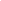 Mời các em học sinh cùng quý thầy cô giáo tham khảo ngay hướng dẫn Soạn SGK Tin học lớp 11: Bài tập và thực hành 3 ngắn gọn và đầy đủ nhất, được chúng tôi biên soạn và chia sẻ dưới đây.Soạn SGK Tin Học lớp 11: Bài tập và thực hành 3​​​​​​​1. Mục đích, yêu cầu+ Nâng cao kĩ năng sử dụng một số câu lệnh và một số kiểu dữ liệu thông qua việc tìm hiểu, chạy thử các chương trình có sẵn;+ Biết giải một số bài toán tính toán, tìm kiếm đơn giản trên máy tính.2. Nội dungBài 1 (trang 63 sgk Tin 11)Tạo mảng A gồn n (n<=100) số nguyên, mỗi số có giá trị tuyệt đối không vượt quá 300. Tính tổng các phần tử của mảng là bội số của một số nguyên dương k cho trước.a) Tìm hiểu và chạy thử chương trình sau đây:    program sum1;  uses crt;  const nmax=100;  type MyArray=array[1..nmax] of integer;  var A:MyArray;      s,n,i,k:integer;  begin  	clrscr;  	randomize;  	write('Nhap N=');  	readln(n);  	for i:=1 to n do A[i]:=random(301)-random(301);  	for i:=1 to n do write(A[i]:5);  	writeln;  	write('Nhap k=');  	readln(k);  	s:=0;  	for i:=1 to n do  		if A[i] mod k=0 then  		s:=s+A[i];  	writeln('tong can tinh la ',s);  	readln  end.Chú ý: Hàm chuẩn random(n) cho giá trị là số nguyên ngẫu nhiên trong đoạn từ 0 đến n-1, còn thủ tục randomize khởi tạo cơ chế sinh số ngẫu nhiên.b) Hãy đưa các câu lệnh sau đây vào những vị trí cần thiết nhằm sửa đổi chương trình trong câu a) để có được chương trình đưa ra số các số dương và số các số âm trong mảng.    program sum1;  uses crt;  const nmax=100;  type MyArray=array[1..nmax] of integer;  var A:MyArray;      s,n,i,k,posi,neg:integer;  begin  	clrscr;  	randomize;  	write('Nhap N=');  	readln(n);  	for i:=1 to n do A[i]:=random(301)-random(301);  	for i:=1 to n do write(A[i]:5);  	writeln;  	s:=0;  	posi:=0;neg:=0;  	for i:=1 to n do  		if A[i] > 0 then posi:=posi+1  		else  		neg:=neg+1;  	writeln(posi:4,neg:4);  	readln  end.Bài 2 (trang 64 sgk Tin 11)Viết chương trình tìm phần tử có giá trị lớn nhất của mảng và đưa ra màn hình chỉ số và giá trị của phần tử tìm được. Nếu có nhiều phần tử có cùng giá trị lớn nhất thì đưa ra phần tử có chỉ số nhỏ nhất.a) Hãy tìm hiểu chương trình sau đây:    program MaxElement;  uses crt;  const nmax=100;  type MyArray=array[1..nmax] of integer;  var A:MyArray;      n,i,j:integer;  begin  	clrscr;  	write('Nhap so luong phan tu cua day so N=');  	readln(N);  	for i:=1 to N do  		begin  		write('phan tu thu ',i,' =');  		readln(A[i]);  		end;  	j:=1;  	for i:=2 to n do   		if A[i] > A[j]   		then j:=i;  	write('Chi so : ',j,'Gia tri: ',A[j]:4);  	readln  end.Kết quả: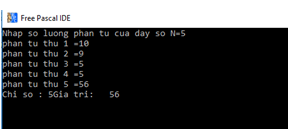 b) Chỉnh sửa chương trình trên để đưa ra chỉ số của các phần tử có cùng giá trị lớn nhất.    program MaxElement;  uses crt;  const nmax=100;  type MyArray=array[1..nmax] of integer;  var A:MyArray;      n,i,j:integer;  begin  	clrscr;  	write('Nhap so luong phan tu cua day so N=');  	readln(N);  	for i:=1 to N do  		begin  		write('phan tu thu ',i,' =');  		readln(A[i]);  		end;  	j:=1;  	for i:=2 to n do   		if A[i] > A[j]   		then j:=i;  	for i:=1 to n do  		if A[i]=A[j]  		then write(i:4);  	readln  end.Kết quả:Đưa ra chỉ số của các phần tử có cùng giá trị lớn nhất.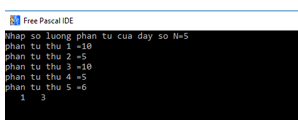 ►►CLICK NGAY vào nút TẢI VỀ dưới đây để tải về Giải bài tập Tin học lớp 11: Bài tập và thực hành 3 (Ngắn gọn) file PDF hoàn toàn miễn phí.